ЗАЯВЛЕНИЕо предварительном согласовании предоставления земельного участкаВ соответствии со статьей 39.15 Земельного кодекса Российской Федерации,                       на основаниии_________________________________________________________________(указывается основание из числа предусмотренных п. 2 ст. 39.3, ст. 39.5, п. 2 ст. 39.6,               п. 2 ст. 39.10 Земельного кодекса РФ, п. 4 ст. 3 Федерального закона  от 25 октября 2001 года № 137ФЗ)прошу(сим)  предварительно  согласовать  предоставление  в _____________________________________________________________________________(указывается вид права на котором предполагается приобретение земельного участка – в собственность за плату, в собственность бесплатно, в аренду, в безвозмездное пользование)сроком на _________________________________________________________________ лет.(срок аренды - в соответствии с п. 8 ст. 39.8 Земельного кодекса РФ, срок безвозмездного пользования - в соответствии с п. 2 ст. 39.10 Земельного кодекса РФ)земельный   участок,  площадью  __________  кв., кадастровый квартал 66:58:________________ (указывается в случае, если земельный участок предстоит образовать) кадастровый номер 66:58:___________________ (указывается в случае, если границы земельного участка подлежат уточнению),  адрес:    Свердловская    область,   город   Первоуральск,___________________________________________________________________,  (далее  - Земельный участок).Реквизиты решения об утверждении проекта межевания территории, если образование испрашиваемого земельного участка предусмотрено указанным проектом:______________________________________________________________________________Кадастровый номер земельного участка или кадастровые номера земельных участков, из которых в соответствии с проектом межевания территории, со схемой расположения земельного участка или с проектной документацией лесных участков предусмотрено образование испрашиваемого земельного участка, в случае, если сведения о таких земельных участках внесены в Единый государственный реестр недвижимости:_____________________________________________________________________________Цель использования земельного участка: _____________________________________________________________________________(при образовании земельного участка цель использования указывается в соответствии с классификатором, утвержденным уполномоченным Правительством РФ органом)Реквизиты решения об изъятии земельного участка для государственных или муниципальных нужд в случае, если земельный участок предоставляется взамен земельного участка, изымаемого для государственных или муниципальных нужд: ______________________________________________________________________________Реквизиты решения об утверждении документа территориального планирования и (или) проекта планировки территории в случае, если земельный участок предоставляется для размещения объектов, предусмотренных указанными документом и (или) проектом:_____________________________________________________________________________Мне  разъяснено,  что  в  соответствии  с Федеральным законом                                                             от 27 июля 2010 года №  210-ФЗ  «Об  организации  предоставления государственных и муниципальных услуг» документы,  указанные  в  пункте  22  административного  регламента,  не  обязательны к представлению и могут быть получены Администрацией городского округа Первоуральск  самостоятельно.  Вышеуказанные  документы  приобщаются  мною  по собственной инициативе.Мною выбран способ предоставления результата муниципальной услуги (нужное отметить):  непосредственно при личном обращении*;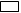   посредством почтового отправления.*в случае неявки за получением результата в течение пяти дней с даты извещения о готовности, ответ направляется почтовым отправлением по адресу, указанному в заявлении. Согласен на уведомление меня о необходимости получения результата предоставления услуги по адресу электронной почты.Приложение:1. ___________________________________________________________________________2. ___________________________________________________________________________3.____________________________________________________________________________4. ___________________________________________________________________________5. ___________________________________________________________________________Настоящим  выражаю  согласие  на  обработку  моих персональных данных и персональных данных представляемых мною лиц.Настоящее согласие является бессрочным.Порядок  отзыва  настоящего  согласия  -  по личному заявлению субъекта персональных данных._________________________  __________________________  ________________________	дата	                                            подпись                                    расшифровка